COMMENTAIRES :CE1 :………………………………………………………………………………………………………………………………………………………………………………………………………………………………………………………………………………………………………………………………………………………………………………………………………………………………………………………………………………CE2 :………………………………………………………………………………………………………………………………………………………………………………………………………………………………………………………………………………………………………………………………………………………………………………………………………………………………………………………………………………CM1 :……………………………………………………………………………………………………………………………………………………………………………………………………………………………………………………………………………………………………………………………………………………………………………………………………………………………………………………………………………….CM2 :………………………………………………………………………………………………………………………………………………………………………………………………………………………………………………………………………………………………………………………………………………………………………………………………………………………………………………………………………………6ème :………………………………………………………………………………………………………………………………………………………………………………………………………………………………………………………………………………………………………………………………………………………………………………………………………………………………………………………………………………FLUENCE                         fiche de suivi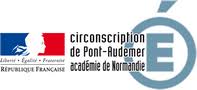 TEXTE REFERENT : « Monsieur Petit »FLUENCE                         fiche de suiviTEXTE REFERENT : « Monsieur Petit »FLUENCE                         fiche de suiviTEXTE REFERENT : « Monsieur Petit »FLUENCE                         fiche de suiviTEXTE REFERENT : « Monsieur Petit »FLUENCE                         fiche de suiviTEXTE REFERENT : « Monsieur Petit »FLUENCE                         fiche de suiviTEXTE REFERENT : « Monsieur Petit »FLUENCE                         fiche de suiviTEXTE REFERENT : « Monsieur Petit »NOM :                                         Prénom :                                     né(e) le :NOM :                                         Prénom :                                     né(e) le :NOM :                                         Prénom :                                     né(e) le :NOM :                                         Prénom :                                     né(e) le :NOM :                                         Prénom :                                     né(e) le :NOM :                                         Prénom :                                     né(e) le :NOM :                                         Prénom :                                     né(e) le :SCORE :CE1CE2CM1CM26ème5èmeDébut d’année :Fin d’année :